Lab No 8         Practical immunity       Asst.prof:Tamadher MohammedEnzyme Linked Immunosorbent AssayThe enzyme-linked immunosorbent assay (ELISA) is an immunological assay commonly used to measure antibodies, antigens, proteins and glycoproteins in biological samples. Some examples include: diagnosis of HIV infection, pregnancy tests, and measurement of cytokines or soluble receptors in cell supernatant or serum. ELISA assays are generally carried out in 96 well plates, allowing multiple samples to be measured in a single experiment. These plates need to be special absorbant plates (e.g Clear polystyrene   plates) to ensure the antibody or antigen sticks to the surface. Each ELISA measures a specific antigen, and kits for a variety of antigens are widely available.It is Quantitative Very sensitiveCommonly used in medicine, vet. medicine  and scientific research.Uses of  ELISA1-Laboratory diagnosis  of almost all infectious diseases in humans, animals and plants. -Detection of antitoxins. 2 Detection of allergens in food, e.g. peanuts.3 5-Measurement of hormones6Detection of illegal drugs in humans.Materials needed in ELISA Testing   *    ELISA coated plate (microtiter plate),ELISA Reader                   * washers and pipette are available as manual or automated system. ...*Reagents  Concluded in the kit : sample diluents, controls, wash concentrate, conjugate, substrate, enzymes, stop solution, Standard buffer, Coating buffer, Blocking buffers, Washing buffers.Antibodies(serum sample)*Enzymes used in ELISA  *Horseradish Peroxidase ( Yellow ,  Substrate= TMB)*Alkaline phosphatase from E. coli (ABTS)) Green Basic steps of ELISA1-  Bind the antigen to the plate.(  2-3 times washing to remove unbound antigen)2-  Block the plate to get rid of any non-specific binding sites  .( 3 times washing to remove unbound Blocker)3-  Incubate with the (tested serum) primary antibody ( 3 times washing to remove unbound antibodies)4- Add the conjugate (the Secondary antibody that is linked with an Enzyme is allowed to bind with the primary antibody).(  3 times washing to remove unbound conjugate)5- Use a Substrate for the enzyme, which will cause color to be released.6-  Addition of stopping reagent to stop colour development.7-  Reading of the colour intensityTypes of ELISA1- Competitive ELISA  2- Sandwich ELISA (also called direct ELISA)3- Indirect ELISA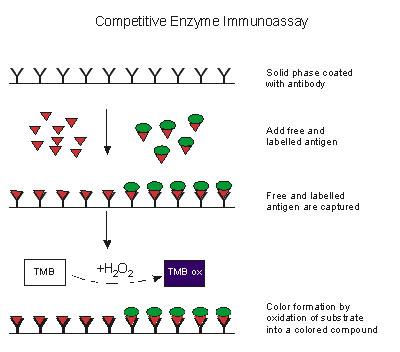 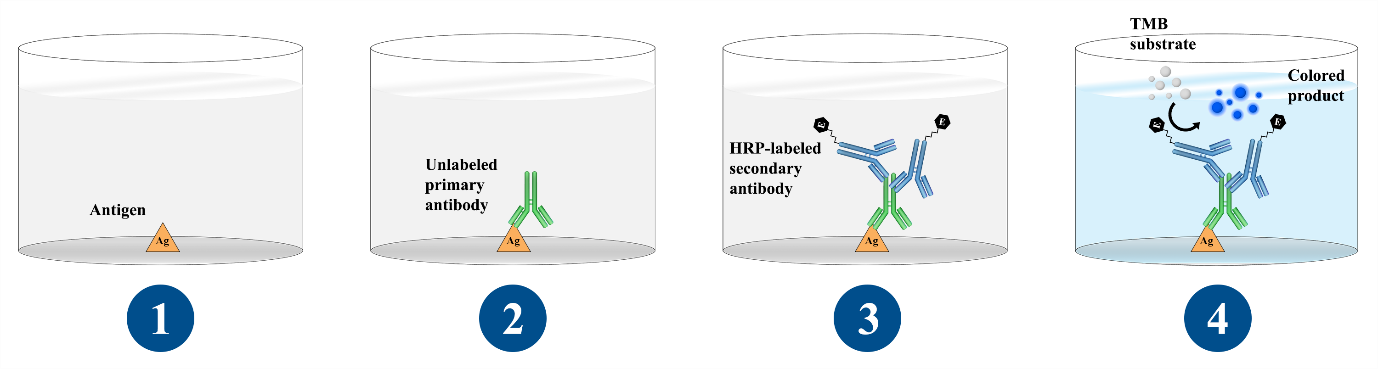 Indirect ELISA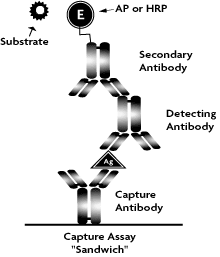 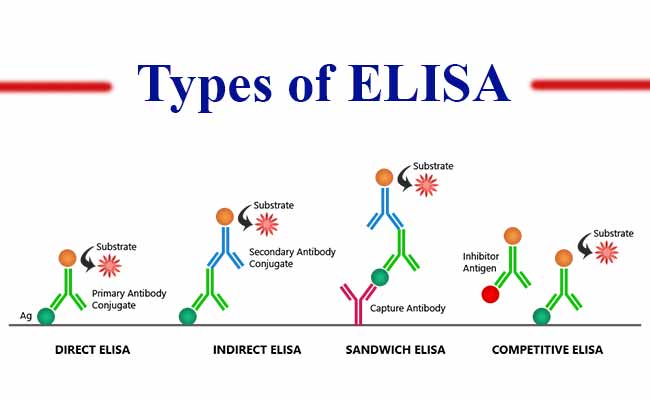 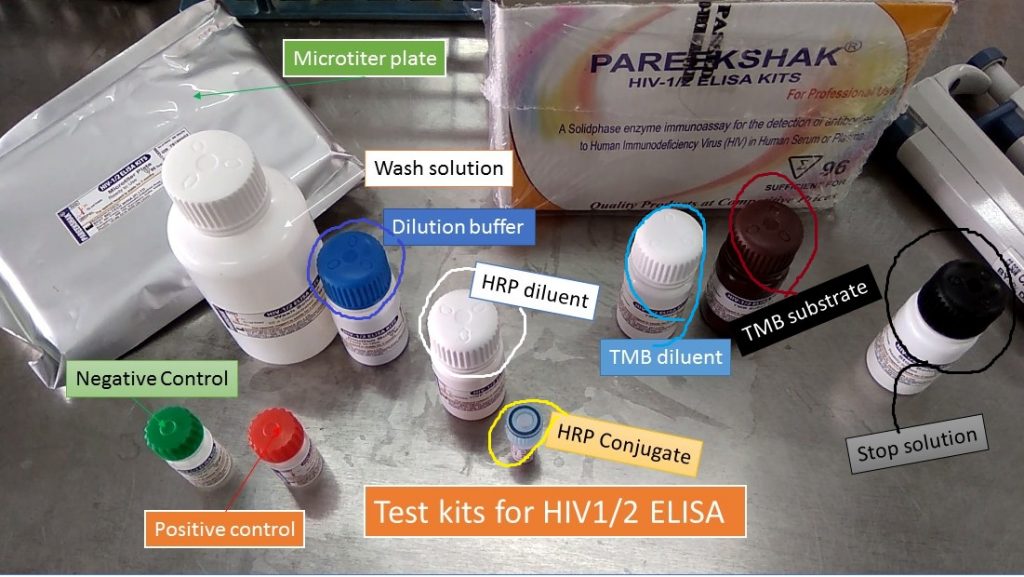 Kit of ELISA test